Subgroup analysis of VAS outcome of the included studies based on their duration of follow-up Short-term (≤ 3 months)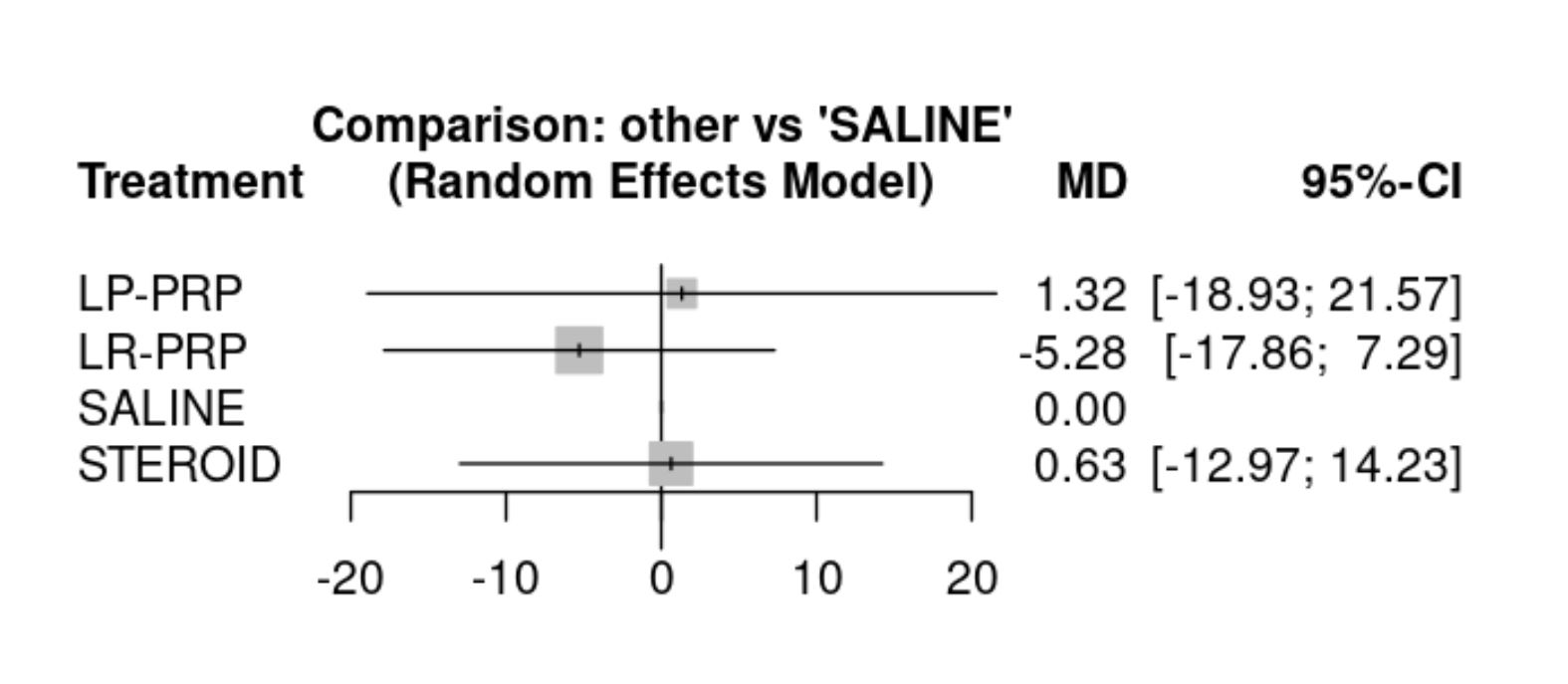 Mid-term (3-6 months)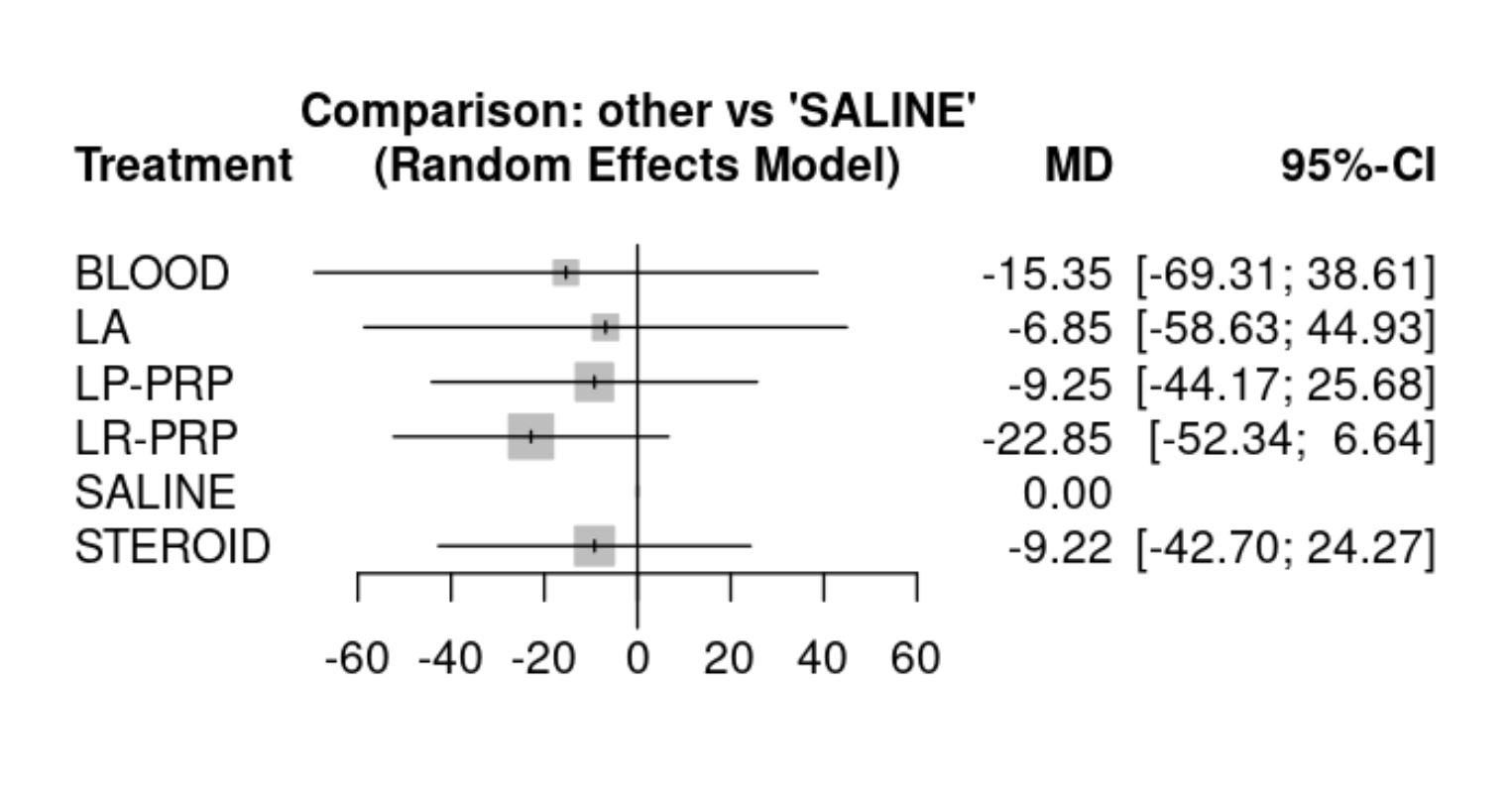 Long-term (≥12 months)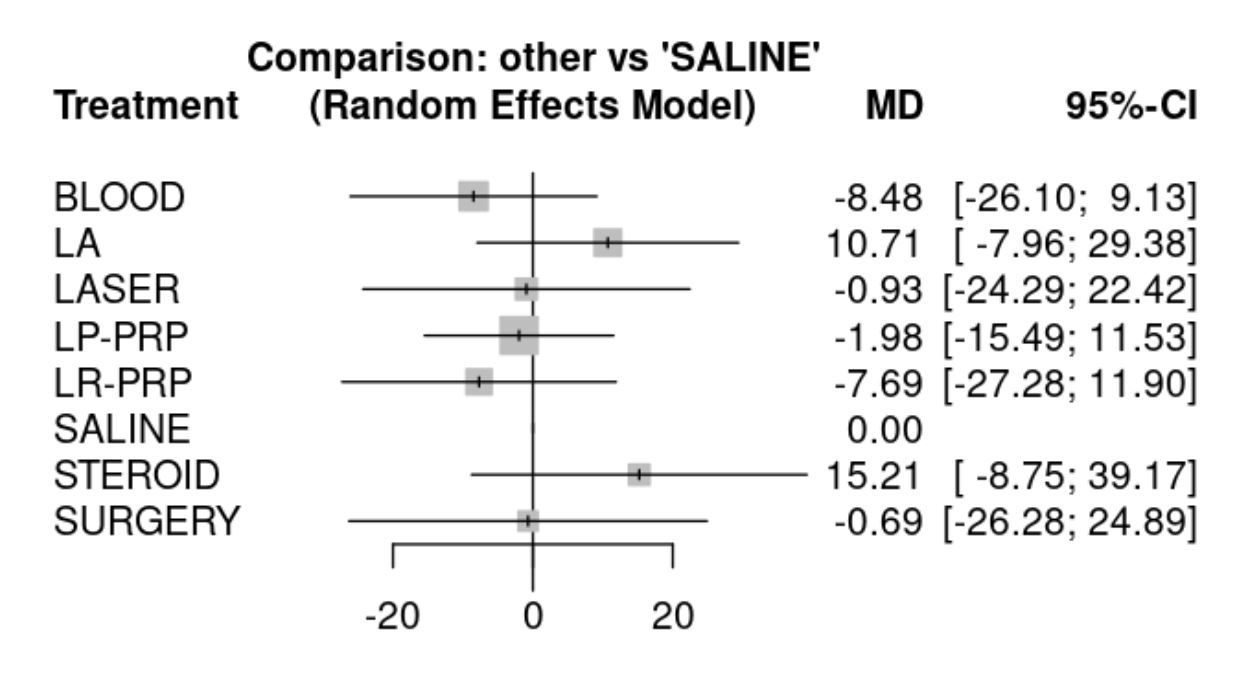 